“智·富大讲堂”走进洞口三中学校由方正证券投资者教育基地主办、洞口桔城路证券营业部承办的2022年“智·富大讲堂”走进洞口三中学校（投教专场）活动已圆满结束，现总结如下：一、活动时间、地点2022年11月25日，邵阳市洞口三中学校，开“智·富大讲堂”、暨“十年树木 百年树人——投资者教育进百校”走进洞口三中学校活动。二、活动形式及内容走进洞口三中学校，开展了《金融知识助力乡村振兴》“十年树木，百年树人——投资者教育进百校”主题的讲座/培训会/知识竞赛等，通过现场教育、现场答疑及发放宣传资料的方式。三、活动完成情况1、现场参加活动的对象主要有高548班学生，有56人参加活动，接受现场咨询8人次.2、活动意义成果给学生群体从树立正确的“价值观”和“消费观”，养成勤俭节约的好习惯，提高防范电信诈骗的意识方面普及了财商教育知识，通过本次活动，帮助学生群体丰富了金融知识，培养财商能力。四、活动传播效果方正证券投资者教育基地公众号进行了报道。五、相关活动资料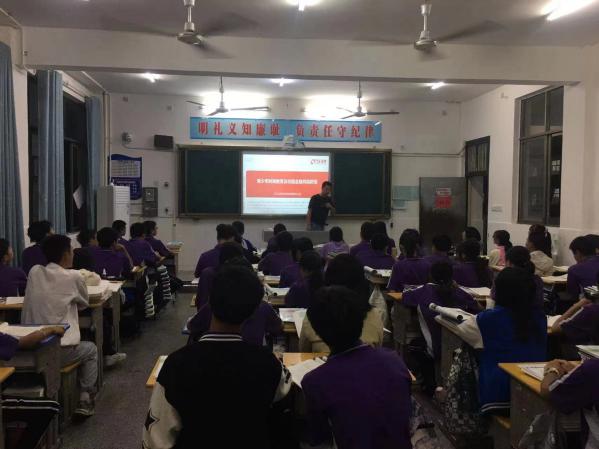 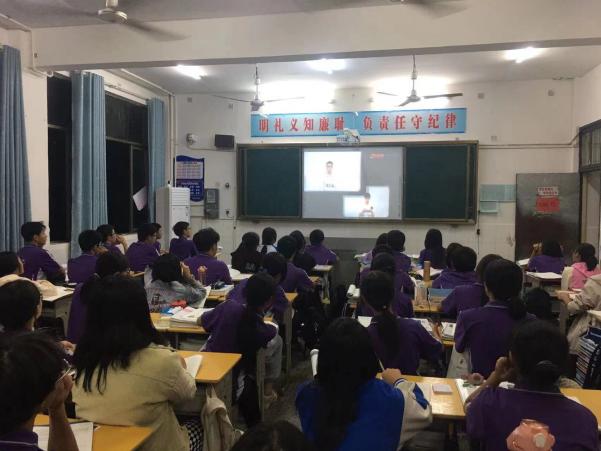 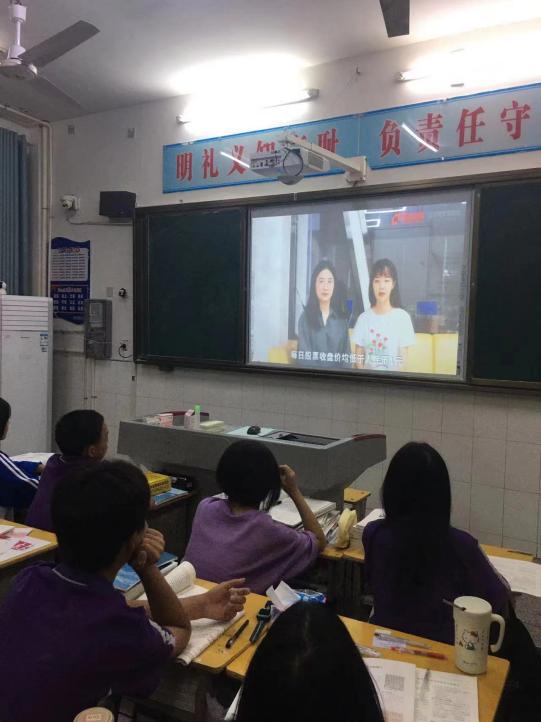 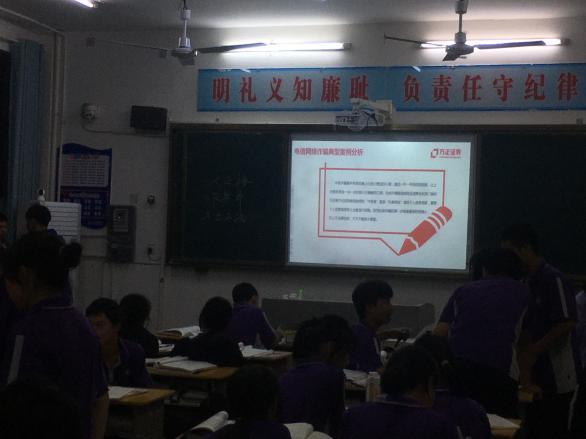 